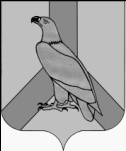 АДМИНИСТРАЦИЯДАЛЬНЕРЕЧЕНСКОГО ГОРОДСКОГО ОКРУГАПРИМОРСКОГО КРАЯПОСТАНОВЛЕНИЕг.                                   г. Дальнереченск                                        № О внесении изменений в постановление администрации Дальнереченского городского округа от 20.12.2016г. № 1040«Об утверждении Порядка проведения оценки регулирующего воздействия проектов  муниципальных нормативных правовых актов Дальнереченского городского округа и экспертизы муниципальных нормативных правовых актов Дальнереченского городского округа, затрагивающих вопросы осуществления предпринимательской и инвестиционной деятельности»	В соответствии с Федеральным законом от 06 октября 2003 г. № 131-ФЗ «Об общих принципах организации местного самоуправления в Российской Федерации», Законом Приморского края от 07.06.2018г. №294-КЗ «О внесении изменений в закон Приморского края «Об утверждении Порядка проведения экспертизы муниципальных нормативных правовых актов и оценки регулирующего воздействия проектов муниципальных нормативных правовых актов в Приморском крае», решением Думы Дальнереченского городского округа от 09 сентября 2016 г. № 71 «Об оценке регулирующего воздействия проектов муниципальных нормативных правовых актов и экспертизы муниципальных нормативных правовых актов, затрагивающих вопросы осуществления предпринимательской и инвестиционной деятельности», руководствуясь Уставом Дальнереченского городского округа, администрация Дальнереченского городского округаПОСТАНОВЛЯЕТ:Отменить постановление администрации Дальнереченского городского округа от 30.08.2018г. № 629 «О внесении изменений в постановление администрации Дальнереченского городского округа от 20.12.2016г. № 1040 «Об утверждении Порядка проведения оценки регулирующего воздействия проектов  муниципальных нормативных правовых актов Дальнереченского городского округа и экспертизы муниципальных нормативных правовых актов Дальнереченского городского округа, затрагивающих вопросы осуществления предпринимательской и инвестиционной деятельности».Внести в Порядок проведения оценки регулирующего воздействия проектов муниципальных нормативных правовых актов Дальнереченского городского округа и экспертизы муниципальных нормативных правовых актов Дальнереченского городского округа, затрагивающих вопросы осуществления предпринимательской и инвестиционной деятельности, утвержденный постановлением администрации Дальнереченского городского округа от 20.12.2006г.  № 1040 следующие изменения:пункт 1.2 раздела 1признать утратившим силу;пункт 2.3 раздела 2 изложить в следующей редакции:  «2.3. Проект НПА Дальнереченского городского округа, поправки к проекту НПА Дальнереченского городского округа, затрагивающие вопросы осуществления предпринимательской и инвестиционной деятельности (далее - проект НПА), за исключением проектов НПА, указанных в 1.3 настоящего Порядка и  за исключением случаев проведения экспертизы муниципальных актов, содержащих сведения, составляющие государственную тайну, или сведения конфиденциального характера, с пояснительной запиской, содержащей сведения, указанные в приложении № 1, уведомлением о проведении публичных консультаций по проекту НПА (приложение № 2) и сопроводительным письмом подлежат направлению в отдел экономики и прогнозирования администрации Дальнереченского городского округа (далее - уполномоченный орган);пункт 2.4.1. раздела 2 изложить в следующей редакции:«2.4.1. в случае если проект НПА относится к проектам НПА содержащим сведения, составляющим государственную тайну, или сведения конфиденциального характера, уполномоченный орган уведомляет орган администрации Дальнереченского городского округа, разработавший проект НПА, или Думу Дальнереченского городского округа о том, что оценка регулирующего воздействия представленного проекта НПА проводится с особенностями, установленными для данной категории сведений в соответствии с девствующим законодательством»;пункт 2.10. раздела 2 дополнить абзацем следующего содержания:«Экспертные заключения на проекты НПА, содержащие сведения, составляющие государственную тайну, или сведения конфиденциального характера, размещению на официально-телекоммуникационной сети «Интернет» не подлежат.»;пункт 3.2. раздела 3 изложить в следующей редакции:«3.2. Администрацией Дальнереченского городского округа проводится экспертиза муниципальных нормативных правовых актов Дальнереченского городского округа, затрагивающих вопросы осуществления предпринимательской и инвестиционной деятельности, принятых в форме постановлений главы Дальнереченского городского округа, администрации Дальнереченского городского округа, муниципальных правовых актов Дальнереченского городского округа, принятых Думой Дальнереченского городского округа с особенностями, установленными для данной категории сведений в соответствии с действующим законодательством»;пункт 3.7. раздела 3 изложить в следующей редакции:«3.7. Уполномоченный орган после получения документов, предусмотренных подпунктом 3.6.2 пункта 3.6 настоящего Порядка, проводит публичные консультации, в рамках проведения которых размещает полученные документы и опросный лист (приложение № 11) на официальном сайте Дальнереченского городского округа, в целях обсуждения проекта НПА и подготовку отчета, за исключением случаев проведения оценки регулирующего воздействия проектов НПА, содержащих сведения, составляющие государственную тайну, или сведения конфиденциального характера.Срок проведения публичных консультаций экспертизы НПА, не может составлять менее 10 и более 45 календарных дней со дня  размещения уведомления о проведении публичных консультаций на официальном сайте Дальнереченского городского округа.В отношении проектов НПА, разработанных в целях предупреждения и (или) ликвидации чрезвычайных ситуаций природного и техногенного характера, недопущения кризисных ситуаций и предупреждения террористических актов и (или) для ликвидации их последствий, срок проведения публичных консультаций в целях обсуждения проекта НПА и подготовку отчета, не может составлять менее 5 и более 10 календарных дней со дня размещения уведомления о публичных консультаций по проекту НПА.»;пункт 3.10 раздела 3 изложить в следующей редакции:«3.10. После поступления документов, указанных в пункте 3.9. настоящего Порядка, уполномоченный орган готовит заключение по результатам экспертизы НПА (приложение № 10), которое подписывается руководителем уполномоченного органа, размещается на официальном сайте  Дальнереченского городского округа в информационно-телекоммуникационной сети «Интернет» и в течение пяти рабочих дней со дня его подписания направляется в отдел разработавшему проект НПА.	Заключения на проекты НПА, содержащие сведения, составляющие государственную тайну, или сведения конфиденциального характера, размещению на официальном сайте Дальнереченского городского округа в информационно-телекоммуникационной сети «Интернет» не подлежат.».                                                                                                                                                                                                                                                                                                                                                                                                                                                                                                                                                                                                                                                                                                     2. Отделу муниципальной службы, кадров и делопроизводства администрации Дальнереченского городского округа (Ивченко) настоящее постановление обнародовать и разместить на официальном  Интернет-сайте  Дальнереченского городского округа.	3. Настоящее постановление вступает в силу со дня его обнародования.	4. Контроль исполнения настоящего постановления возложить на заместителя главы администрации Дальнереченского городского округа                    И.Г. Дзюба.Глава администрацииДальнереченского городского округа                                             С.И. Васильев